Supplement to the Republic of Zambia Government	71Gazette dated Friday, 8th February, 2013GOVERNMENT OF ZAMBIA STATUTORY  INSTRUMENT  NO. 17 OF 2013The Mines and Minerals Development Act(Act No. 7 of 2008)The Mines and Minerals Development (General) (Amendment) Regulations, 2013IN EXERCISE of the powers contained in section one hundred and sixty-one of the Mines and Minerals Development Act, 2008, the following Regulations are hereby made:These Regulations may be cited as the Mines and Minerals Development (General) (Amendment) Regulations, 2013 and shall be read as one with the Mines and Minerals Development (General) Regulations, 2008, in these Regulations referred to as the principal Regulations.Regulation 2 of the principal Regulations is amended by the insertion, in the appropriate place, of the following new definition:“minimum annual prospecting expenditure” means the minimum amount of money, set out in the Sixth Schedule, which a holder of a prospecting licence shall expend directly on prospecting operations in a year, excluding administrative and overhead expenses;The principal Regulations are amended by the deletion of Part VI and the substitution therefor of the following Part:PART VITRANSFER OR ASSIGNMENT OF SHARE IN, OR CONTROL OF, COMPANY, MINING RIGHT OR MINERAL PROCESSING LICENCE(1)	An application for consent to—register the transfer of a share or shares in a company which holds a mining right or mineral processing licence;transfer control of a company which holds a mining right or mineral processing licence; ortransfer or assign a mining right or mineral processing licence;shall be in Form XXXIX set out in the Fifth Schedule.TitleI. No. 84 of 2008Amendment of regulation 2Deletion and substitution of Part VIApplication forconsent to transfer or assignCopies of this Statutory Instrument can be obtained from the Government  Printer,P.O. Box 30136, 10101, Lusaka, Price K4.00   each(2) An application under paragraph (c) of subregulation (1) shall be—Grant of consent to transferAmendment of regulation 39made by an assignor at any time during the validity of a mining right but not less than one hundred and twenty days before the date of expiry of the mining right; andaccompanied by an application for a mining right or mineral processing licence, as the case may be, made by the prospective assignee.(1) The Minister, Director or Director of Geological Survey, as the case may be, shall seek the advice of the Mining Advisory Committee prior to granting the consent to —register the transfer of a share or shares in a company which holds a mining right or mineral processing licence;transfer control of a company which holds a mining right or mineral processing licence; ortransfer or assign a mining right or mineral processing licence.The Minister, Director or Director of Geological Survey, as the case may be, shall, where an application meets the requirements of the Act and these Regulations grant consent under this Regulation in Form XIV set out in the Second Schedule.Regulation 39 of the principal Regulations is amended by the insertion, immediately after sub-regulation (2), of the following new sub-regulations:The minimum annual prospecting expenditures are set out in the Sixth Schedule.A holder of a mining right or mineral processing licence shall pay the prescribed area charges on or before the anniversary of the grant of the mining right or mineral processing licence.A holder of a prospecting licence, large-scale mining licence, large scale gemstone licence or mineral processing licence who defaults on payment of the prescribed area charges commits an offence and is liable, upon conviction, to a fine of fifteen thousand penalty units for each day that the holder of a licence referred to in this sub-regulation is in default.A holder of a prospecting permit, small-scale mining licence, small-scale gemstone licence or artisan’s mining right who defaults on payment of the prescribed area charges commits an offence and is liable, upon conviction, to a fine of one thousand five hundred penalty units for each day that the holder of a mining right referred to in this sub-regulation is in default.The Fourth Schedule to the principal Regulations is amended in paragraph B by the—insertion of the following new sub-paragraph:The holder shall —expend on prospecting operations each year, not less than the minimum annual prospecting expenditure set out in the Sixth Schedule, failing which the holder commits an offence and is liable, upon conviction, to a fine —equal to the difference between the minimum annual prospecting expenditure and the amount actually expended on prospecting operations in that year if less than five hundred thousand penalty units; orof five hundred thousand penalty units if the difference between the minimum annual prospecting expenditure and the amount actually expended on prospecting operations in that year exceeds the equivalent of five hundred thousand penalty units; andsubmit annual prospecting expenditure statements accompanied by copies of relevant transaction documents to the Director of Geological Survey; and(b) the re-numbering of sub-paragraphs (2) (3) and (4) as sub-paragraphs (3), (4) and (5) respectively.The Fifth Schedule to the principal Regulations is amended by the deletion of Form XXXIX and the substitution therefor of Form XXXIX set out in Appendix I to these Regulations.The principal Regulations are amended by the repeal of the Sixth Schedule and the substitution therefor of the Sixth Schedule set out in Appendix II to these Regulations.Amendment of Fourth ScheduleAmendment of Fifth ScheduleRepeal and replacement of Sixth ScheduleAPPENDIX I(Regulation 6)FIFTH SCHEDULE(Regulations 24, 25, 26, 31(1), 34(1), 36, 37 and    38)FORM  XXXIX(Regulation 34(1))(To  be completed in triplicate)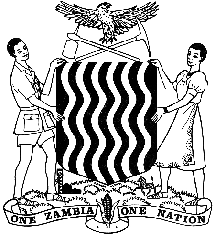 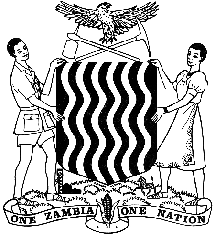 REPUBLIC OF ZAMBIAThe Mines and Minerals Development Act,   2008(Act No. 7 of 2008)The Mines and Minerals Development (General) Regulations,    2008APPENDIX II(Regulation 7)SIXTH SCHEDULE(Regulations 31 (3) and  39)PRESCRIBED FEES, AREA CHARGES, MAXIMUM AREAS AND MINIMUM ANNUAL PROSPECTING EXPENDITUREPRESCRIBED MAXIMUM AREASMining  Right  or Licence	Maximum AreaHectare	Square	CadastreKilometers	UnitsMINIMUM ANNUAL PROSPECTING EXPENDITURE PER HECTAREType of Licence	Fee Units per hectare per  yearY. MUKANGA,LUSAKA	Minister of Mines,1st February, 2013	Energy and Water Development[MMMD/101/3/6]APPLICATION FOR CONSENT TO TRANSFER A MINING RIGHT, MINERAL PROCESSING LICENCE, OR REGISTER TRANSFER OF SHARES IN, OR TRANSFER CONTROL OF, COMPANY HOLDING MINING RIGHT OR MINERAL PROCESSING LICENCEAPPLICATION FOR CONSENT TO TRANSFER A MINING RIGHT, MINERAL PROCESSING LICENCE, OR REGISTER TRANSFER OF SHARES IN, OR TRANSFER CONTROL OF, COMPANY HOLDING MINING RIGHT OR MINERAL PROCESSING LICENCEAPPLICATION FOR CONSENT TO TRANSFER A MINING RIGHT, MINERAL PROCESSING LICENCE, OR REGISTER TRANSFER OF SHARES IN, OR TRANSFER CONTROL OF, COMPANY HOLDING MINING RIGHT OR MINERAL PROCESSING LICENCEAPPLICATION FOR CONSENT TO TRANSFER A MINING RIGHT, MINERAL PROCESSING LICENCE, OR REGISTER TRANSFER OF SHARES IN, OR TRANSFER CONTROL OF, COMPANY HOLDING MINING RIGHT OR MINERAL PROCESSING LICENCEAPPLICATION FOR CONSENT TO TRANSFER A MINING RIGHT, MINERAL PROCESSING LICENCE, OR REGISTER TRANSFER OF SHARES IN, OR TRANSFER CONTROL OF, COMPANY HOLDING MINING RIGHT OR MINERAL PROCESSING LICENCEAPPLICATION FOR CONSENT TO TRANSFER A MINING RIGHT, MINERAL PROCESSING LICENCE, OR REGISTER TRANSFER OF SHARES IN, OR TRANSFER CONTROL OF, COMPANY HOLDING MINING RIGHT OR MINERAL PROCESSING LICENCEAPPLICATION FOR CONSENT TO TRANSFER A MINING RIGHT, MINERAL PROCESSING LICENCE, OR REGISTER TRANSFER OF SHARES IN, OR TRANSFER CONTROL OF, COMPANY HOLDING MINING RIGHT OR MINERAL PROCESSING LICENCEAPPLICATION FOR CONSENT TO TRANSFER A MINING RIGHT, MINERAL PROCESSING LICENCE, OR REGISTER TRANSFER OF SHARES IN, OR TRANSFER CONTROL OF, COMPANY HOLDING MINING RIGHT OR MINERAL PROCESSING LICENCEAPPLICATION FOR CONSENT TO TRANSFER A MINING RIGHT, MINERAL PROCESSING LICENCE, OR REGISTER TRANSFER OF SHARES IN, OR TRANSFER CONTROL OF, COMPANY HOLDING MINING RIGHT OR MINERAL PROCESSING LICENCEAPPLICATION FOR CONSENT TO TRANSFER A MINING RIGHT, MINERAL PROCESSING LICENCE, OR REGISTER TRANSFER OF SHARES IN, OR TRANSFER CONTROL OF, COMPANY HOLDING MINING RIGHT OR MINERAL PROCESSING LICENCEAPPLICATION FOR CONSENT TO TRANSFER A MINING RIGHT, MINERAL PROCESSING LICENCE, OR REGISTER TRANSFER OF SHARES IN, OR TRANSFER CONTROL OF, COMPANY HOLDING MINING RIGHT OR MINERAL PROCESSING LICENCEAPPLICATION FOR CONSENT TO TRANSFER A MINING RIGHT, MINERAL PROCESSING LICENCE, OR REGISTER TRANSFER OF SHARES IN, OR TRANSFER CONTROL OF, COMPANY HOLDING MINING RIGHT OR MINERAL PROCESSING LICENCEAPPLICATION FOR CONSENT TO TRANSFER A MINING RIGHT, MINERAL PROCESSING LICENCE, OR REGISTER TRANSFER OF SHARES IN, OR TRANSFER CONTROL OF, COMPANY HOLDING MINING RIGHT OR MINERAL PROCESSING LICENCEAPPLICATION FOR CONSENT TO TRANSFER A MINING RIGHT, MINERAL PROCESSING LICENCE, OR REGISTER TRANSFER OF SHARES IN, OR TRANSFER CONTROL OF, COMPANY HOLDING MINING RIGHT OR MINERAL PROCESSING LICENCEAPPLICATION FOR CONSENT TO TRANSFER A MINING RIGHT, MINERAL PROCESSING LICENCE, OR REGISTER TRANSFER OF SHARES IN, OR TRANSFER CONTROL OF, COMPANY HOLDING MINING RIGHT OR MINERAL PROCESSING LICENCEAPPLICATION FOR CONSENT TO TRANSFER A MINING RIGHT, MINERAL PROCESSING LICENCE, OR REGISTER TRANSFER OF SHARES IN, OR TRANSFER CONTROL OF, COMPANY HOLDING MINING RIGHT OR MINERAL PROCESSING LICENCEAPPLICATION FOR CONSENT TO TRANSFER A MINING RIGHT, MINERAL PROCESSING LICENCE, OR REGISTER TRANSFER OF SHARES IN, OR TRANSFER CONTROL OF, COMPANY HOLDING MINING RIGHT OR MINERAL PROCESSING LICENCEAPPLICATION FOR CONSENT TO TRANSFER A MINING RIGHT, MINERAL PROCESSING LICENCE, OR REGISTER TRANSFER OF SHARES IN, OR TRANSFER CONTROL OF, COMPANY HOLDING MINING RIGHT OR MINERAL PROCESSING LICENCEAPPLICATION FOR CONSENT TO TRANSFER A MINING RIGHT, MINERAL PROCESSING LICENCE, OR REGISTER TRANSFER OF SHARES IN, OR TRANSFER CONTROL OF, COMPANY HOLDING MINING RIGHT OR MINERAL PROCESSING LICENCEAPPLICATION FOR CONSENT TO TRANSFER A MINING RIGHT, MINERAL PROCESSING LICENCE, OR REGISTER TRANSFER OF SHARES IN, OR TRANSFER CONTROL OF, COMPANY HOLDING MINING RIGHT OR MINERAL PROCESSING LICENCEAPPLICATION FOR CONSENT TO TRANSFER A MINING RIGHT, MINERAL PROCESSING LICENCE, OR REGISTER TRANSFER OF SHARES IN, OR TRANSFER CONTROL OF, COMPANY HOLDING MINING RIGHT OR MINERAL PROCESSING LICENCEAPPLICATION FOR CONSENT TO TRANSFER A MINING RIGHT, MINERAL PROCESSING LICENCE, OR REGISTER TRANSFER OF SHARES IN, OR TRANSFER CONTROL OF, COMPANY HOLDING MINING RIGHT OR MINERAL PROCESSING LICENCEShaded fields forShaded fields forShaded fields forShaded fields forShaded fields forShaded fields forLicence codeLicence codeLicence codeLicence codeLicence codeLicence codeofficial use onlyofficial use onlyofficial use onlyofficial use onlyofficial use onlyofficial use onlyDate and TimeDate and TimeDate and TimeDate and TimeDate and TimeDate and TimeInformation RequiredInformation RequiredInformation ProvidedInformation ProvidedInformation ProvidedInformation ProvidedInformation ProvidedInformation ProvidedInformation ProvidedInformation ProvidedInformation ProvidedInformation ProvidedInformation ProvidedInformation ProvidedInformation ProvidedInformation ProvidedInformation ProvidedInformation ProvidedInformation ProvidedInformation ProvidedInformation Provided1Mining Right or licence No:2Holder of mining rightor licence3Proposed assignee or transferee4Name(s) of applicant(s)Type of applicantIndividualIndividualIndividualCompanyCompanyCompanyCompanyCo-operativeCo-operativeCo-operativeCo-operativePartnershipPartnershipPartnership4Name(s) of applicant(s)Type of applicant5Date of Birth or Registration (dd/mm/yyyy)Nationality or country of registrationIdentity (National registration Card No. or Passport No.) or Company registration No. –Attach copies5Date of Birth or Registration (dd/mm/yyyy)Nationality or country of registrationIdentity (National registration Card No. or Passport No.) or Company registration No. –Attach copies5Date of Birth or Registration (dd/mm/yyyy)Nationality or country of registrationIdentity (National registration Card No. or Passport No.) or Company registration No. –Attach copies6Applicant’s Address Tel:Fax:E-mail:6Applicant’s Address Tel:Fax:E-mail:6Applicant’s Address Tel:Fax:E-mail:6Applicant’s Address Tel:Fax:E-mail:7AppendicesAppendix No. 1	Minutes of company board  meetingAppendix No. 2	Resolution of the company’s board  meetingAppendix No. 3	Reasons for transferring or assigning mining right, mineralprocessing licence, share or shares or control of company which holds a mining right or mineral processing licenceAppendix  No. 4	Application form for a mining right completed  byproposed transfereeAppendix  No. 5	Tax clearance certificate by holder of mining  right..................................................	.......................................................Applicant	Date..................................................	.......................................................Officer	DateFOR OFFICIAL USE ONLYReceived  by:………………………………......	……………..............Officer (Name and Signature)	Date Amount Received:………………………………………………………………… Serial  No.  of   application:……………………………………...............………….1.    FEES FOR MINING RIGHTSType  of Mining Right or  ApplicationFee UnitsProspecting Licence10000Renewal of Prospecting  Licence10000Large-Scale Mining Licence160000Renewal of Large-Scale   Mining Licence160000Large-Scale Gemstone Licence160000Renewal of   Large-Scale Gemstone Licence160000Prospecting Permit3000Small-Scale   Mining Licence15000Renewal of Small-Scale Mining  Licence15000Small-Scale   Gemstone Licence15000Renewal of Small-Scale Gemstone  Licence15000Artisan’s Mining  Right3000Transfer of Prospecting , Large-Scale Mining   or Large-Scale  GemstoneLicences160000Transfer of Small-Scale Mining Licence, Prospecting Permit or    Small-ScaleGemstone Licence15000Alteration of Prospecting, Large-Scale Mining or Large-Scale    Gemstoneicences3000Alteration of Small-Scale Mining Licence, Prospecting   Permit or   Small-ScaleGemstone Licence2500Alteration of Artisan’s Mining  Right500Transfer of control of company which holds Prospecting, Large Scale   Miningor Large Scale Gemstone  Licences160000Transfer of control  of company which holds Prospecting   Permit,Small-Scale mining or Small Scale Gemstone   Licences150002.    FEES FOR NON-MINING RIGHTS/OTHER CATEGORIESType of Licence, Certificate,   Permit or  ConsentFee UnitsMineral  Processing Licence160000Renewal of Mineral Processing  Licence160000Transfer of Mineral Processing  Licence160000Alteration of Mineral Processing  Licence3000Transfer of control of company which holds Mineral Processing   Licence160000Annual  Operating  Permit (large-Scale)5000Annual  Operating  Permit (Small-Scale)1500Gemstone  Sales Certificate3500Mineral  Import Permit3500Mineral  Export Permit750Application for consent   to acquire, store, transport or export radioactive   minerals3500Geological or Mining Consultancy  Permit2750Mineral Analysis Laboratory Permit2750Mineral Analysis  Certificate750Valuation Certificate10003.    AREA CHARGESType   of licence or Permit	Fee Units per hectare per  yearLarge-Scale Prospecting100000100029940Large-Scale Mining licence or  Large-ScaleGemstone250002507485Prospecting Permit100010300Small Scale Mining  Licence4004120Small-Scale  Gemstone Licence4004120Mineral  Processing Licence———Artisan’s Mining right6.680.06682Year 1Year 2Year 3Year 4Year 5Year 6Year 7Prospecting Licence4040120120160160220